HAVACILIK YÖNETİMİ2023-2024 ÖĞRETİM YILI GÜZ YARIYILI 1. SINIF PROGRAMI HAVACILIK YÖNETİMİ2023-2024 ÖĞRETİM YILI GÜZ YARIYILI 2. SINIF PROGRAMIHAVACILIK YÖNETİMİ2023-2024 ÖĞRETİM YILI GÜZ YARIYILI 3. SINIF PROGRAMI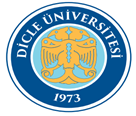 T.C.DİCLE ÜNİVERSİTESİSİVİL HAVACILIK YÜKSEKOKULUDERSLİK PROGRAM FORMU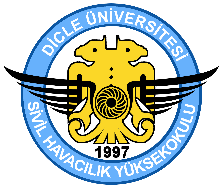 SAATPAZARTESİSALIÇARŞAMBAPERŞEMBECUMA08:0008:50 TÜRK DİLİ-I(Öğr. Gör. Nurullah AYKAÇ) Çevrimiçi ATATÜRK İLK VE İNKILAP TARİHİ-I(Öğr. Gör. Mahmut YILMAZ)Çevrimiçi  Lab BİLGİSAYAR TEKNOLOJİLERİ (B)(Ör Gör. Mehmet YILDIRIM)Mühendislik Fakültesi  Lab.MATEMATİK-I(Dr. Öğr. Üyesi Alev DÜLGER) Mühendislik Fakültesi  2004 Nolu Sınıf 09:00 09:50TÜRK DİLİ-I(Öğr. Gör. Nurullah AYKAÇ) Çevrimiçi ATATÜRK İLK VE İNKILAP TARİHİ-I(Öğr. Gör. Mahmut YILMAZ)Çevrimiçi  BİLGİSAYAR TEKNOLOJİLERİ (B)(Ör Gör. Mehmet YILDIRIM) Mühendislik Fakültesi  Lab. MATEMATİK-I(Dr. Öğr. Üyesi Alev DÜLGER) Mühendislik Fakültesi  2004 Nolu Sınıf İKTİSADA GİRİŞ-I(Doç. Dr. Mehmet SONGUR) Mühendislik Fakültesi  2004 Nolu Sınıf 10:0010:50 GENEL MUHASEBE(Dr. Öğr. Üyesi M. Fatih YÜRÜK)  Mühendislik Fakültesi 2004 Nolu Sınıf BİLGİSAYAR TEKNOLOJİLERİ (B)(Ör Gör. Mehmet YILDIRIM) Mühendislik Fakültesi  Lab. MATEMATİK-I(Dr. Öğr. Üyesi Alev DÜLGER) Mühendislik Fakültesi  2004 Nolu Sınıf İKTİSADA GİRİŞ-I(Doç. Dr. Mehmet SONGUR)  Mühendislik Fakültesi  2004 Nolu Sınıf 11:0011:50GENEL MUHASEBE(Dr. Öğr. Üyesi M. Fatih YÜRÜK)  Mühendislik Fakültesi 2004 Nolu Sınıf BİLGİSAYAR TEKNOLOJİLERİ (B)(Ör Gör. Mehmet YILDIRIM) Mühendislik Fakültesi  Lab. MATEMATİK-I(Dr. Öğr. Üyesi Alev DÜLGER) Mühendislik Fakültesi  2004 Nolu Sınıf İKTİSADA GİRİŞ-I(Doç. Dr. Mehmet SONGUR) Mühendislik Fakültesi  2004 Nolu Sınıf 12:0012:50GENEL MUHASEBE(Dr. Öğr. Üyesi M. Fatih YÜRÜK) Mühendislik Fakültesi  2004 Nolu Sınıf 13:0013:50İNGİLİZCE-I(Öğr. Gör. Eyüp DİLBER) Çevrimiçi BİLGİSAYAR TEKNOLOJİLERİ (A) (Öğr Gör. Mehmet YILDIRIM) Mühendislik Fakültesi  Lab.14:0014:50 İNGİLİZCE-I(Öğr. Gör. Eyüp DİLBER) ÇevrimiçiBİLGİSAYAR TEKNOLOJİLERİ (A) (Öğr Gör. Mehmet YILDIRIM) Mühendislik Fakültesi  Lab. SIVIL HAVACILIĞA GİRİŞ(Doç. Dr  M. Kadri AKYÜZ)Mühendislik Fakültesi  2004 Nolu Sınıf 15:0015:50İNGİLİZCE-I(Öğr. Gör. Eyüp DİLBER) Çevrimiçi BİLGİSAYAR TEKNOLOJİLERİ (A) (Öğr Gör. Mehmet YILDIRIM) Mühendislik Fakültesi  Lab. SIVIL HAVACILIĞA GİRİŞ(Doç. Dr  M. Kadri AKYÜZ) Mühendislik Fakültesi  2004 Nolu Sınıf 16:0016:50 İNGİLİZCE-I(Öğr. Gör. Eyüp DİLBER) Çevrimiçi BİLGİSAYAR TEKNOLOJİLERİ (A)(Öğr Gör. Mehmet YILDIRIM) Mühendislik Fakültesi  Lab. SIVIL HAVACILIĞA GİRİŞ(Doç. Dr  M. Kadri AKYÜZ) Mühendislik Fakültesi  2004 Nolu Sınıf T.C.DİCLE ÜNİVERSİTESİSİVİL HAVACILIK YÜKSEKOKULUDERSLİK PROGRAM FORMUSAATPAZARTESİSALIÇARŞAMBAPERŞEMBECUMA08:0008:50 İNGİLİZCE-III(Öğr. Gör. Eyüp DİLBER) Mühendislik Fakültesi  2003 Nolu Sınıf TEHLİKELİ MADDELER(Arş. Gör. Dr. Şahap AKAN) Mühendislik Fakültesi  2003 Nolu Sınıf HUKUKUN TEMEL KAVRAMLARI(Dr .Öğr. Üyesi Seyfullah HASAR) Mühendislik Fakültesi  2003 Nolu Sınıf DAVRANIŞ BİLİMLERİ (Öğr Gör. Mehmet YILDIRIM) Mühendislik Fakültesi  2003 Nolu Sınıf 09:00 09:50İNGİLİZCE-III(Öğr. Gör. Eyüp DİLBER) Mühendislik Fakültesi  2003 Nolu Sınıf TEHLİKELİ MADDELER(Arş. Gör. Dr. Şahap AKAN) Mühendislik Fakültesi  2003 Nolu Sınıf HUKUKUN TEMEL KAVRAMLARI(Dr. Öğr. Üyesi Seyfullah HASAR) Mühendislik Fakültesi  2003 Nolu Sınıf DAVRANIŞ BİLİMLERİ (Öğr Gör. Mehmet YILDIRIM) Mühendislik Fakültesi  2003 Nolu Sınıf 10:0010:50 İNGİLİZCE-III(Öğr. Gör. Eyüp DİLBER) Mühendislik Fakültesi  2003 nolu sınıf HAVA TAŞIMACILIĞI(Dr. Öğr. Üyesi Bahri Baran KOÇAK)Mühendislik Fakültesi  2003 Nolu SınıfHUKUKUN TEMEL KAVRAMLARI(Dr. Öğr. Üyesi Seyfullah HASAR) Mühendislik Fakültesi  2003 Nolu Sınıf DAVRANIŞ BİLİMLERİ (Öğr Gör. Mehmet YILDIRIM) Mühendislik Fakültesi  2003 Nolu Sınıf 11:0011:50İNGİLİZCE-III(Öğr. Gör. Eyüp DİLBER) Mühendislik Fakültesi  2003 Nolu Sınıf HAVA TAŞIMACILIĞI(Dr. Öğr. Üyesi Bahri Baran KOÇAK) Mühendislik Fakültesi  2003 Nolu Sınıf DAVRANIŞ BİLİMLERİ Öğr Gör. Mehmet YILDIRIM) Mühendislik Fakültesi  2003 Nolu Sınıf 12:0012:5013:0013:50İŞLETME İSTATİSTİĞİ(Dr. Öğr. Üyesi Damla BARLAK) Mühendislik Fakültesi  2003 Nolu Sınıf METEROLOIJİ(Doç. Dr. Fatih KOÇYİĞİT) Mühendislik Fakültesi  2004 Nolu Sınıf EMNİYET YÖNETİM SİSTEMİ(Doç. Dr  M. Kadri AKYÜZ) Mühendislik Fakültesi  2004 Nolu Sınıf 14:0014:50 İŞLETME İSTATİSTİĞİ(Dr. Öğr. Üyesi Damla BARLAK) Mühendislik Fakültesi  2003 Nolu Sınıf METEROLOIJİ(Doç. Dr. Fatih KOÇYİĞİT) Mühendislik Fakültesi  2004 Nolu Sınıf EMNİYET YÖNETİM SİSTEMİ(Doç. Dr  M. Kadri AKYÜZ) Mühendislik Fakültesi  2004 Nolu Sınıf 15:0015:50İŞLETME İSTATİSTİĞİ(Dr. Öğr. Üyesi Damla BARLAK) Mühendislik Fakültesi  2003 Nolu Sınıf METEROLOIJİ(Doç. Dr. Fatih KOÇYİĞİT) Mühendislik Fakültesi  2004 Nolu Sınıf EMNİYET YÖNETİM SİSTEMİ(Doç. Dr  M. Kadri AKYÜZ) Mühendislik Fakültesi 2004 Nolu Sınıf 16:0016:50 İŞLETME İSTATİSTİĞİ(Dr. Öğr. Üyesi Damla BARLAK) Mühendislik Fakültesi  2003 Nolu Sınıf METEROLOIJİ(Doç .Dr. Fatih KOÇYİĞİT) Mühendislik Fakültesi  2004 Nolu Sınıf T.C.DİCLE ÜNİVERSİTESİSİVİL HAVACILIK YÜKSEKOKULUDERSLİK PROGRAM FORMUSAATPAZARTESİSALIÇARŞAMBAPERŞEMBECUMA08:0008:50 APRON YÖNETİM SİSTEMLERİ(Dr. Öğr. Üyesi Veysi ASKER)Mühendislik Fakültesi  2003  Nolu SınıfFİNANSAL YÖNETİM(Dr. Öğr. Üyesi Veysi ASKER) Mühendislik Fakültesi  2006  Nolu Sınıf09:00 09:50APRON YÖNETİM SİSTEMLERİ(Dr. Öğr. Üyesi Veysi ASKER) Mühendislik Fakültesi  2003  Nolu SınıfİŞ SAĞLIĞI VE GÜVENLİĞİ(Prof. Dr. Vedat Veli ÇAY) Mühendislik Fakültesi  2006  Nolu SınıfFİNANSAL YÖNETİM(Dr. Öğr. Üyesi Veysi ASKER) Mühendislik Fakültesi  2006  Nolu Sınıf10:0010:50 YOLCU HİZMETLERİ(Dr. Öğr. Üyesi  Veysi AKER) Mühendislik Fakültesi  2004  Nolu SınıfAPRON YÖNETİM SİSTEMLERİ(Dr. Öğr. Üyesi Veysi ASKER)Mühendislik Fakültesi  2003  Nolu SınıfİŞ SAĞLIĞI VE GÜVENLİĞİ(Prof. Dr. Vedat Veli ÇAY) Mühendislik Fakültesi 2006   Nolu SınıfFİNANSAL YÖNETİM(Dr. Öğr. Üyesi Veysi ASKER) Mühendislik Fakültesi  2006  Nolu Sınıf11:0011:50YOLCU HİZMETLERİ(Dr. Öğr. Üyesi Veysi ASKER) Mühendislik Fakültesi   2004  Nolu SınıfPAZARLAMA İLKELERİ(Dr. Öğr. Üyesi Bahri Baran KOÇAK) Mühendislik Fakültesi   2003  Nolu Sınıf12:0012:50PAZARLAMA İLKELERİ(Dr. Öğr. Üyesi Bahri Baran KOÇAK)Mühendislik Fakültesi  2003   Nolu Sınıf13:0013:50İLERİ İNGİLİZCE-I(Öğr. Gör. Eyüp DİLBER) Mühendislik Fakültesi  2004  Nolu SınıfPAZARLAMA İLKELERİ(Dr. Öğr .Üyesi Bahri Baran KOÇAK)Mühendislik Fakültesi  2003  Nolu Sınıf14:0014:50 PORTFÖY YÖNETİMİ(Dr. Öğr. Üyesi M. Fatih YÜRÜK) 2003 Nolu Sınıf (Onliene)İLERİ İNGİLİZCE-I(Öğr. Gör. Eyüp DİLBER)  Mühendislik Fakültesi  2004  Nolu SınıfİNSAN KAYNAKLARI YÖNETİMİ(Doç. Dr. Sadık SERÇEK) Mühendislik Fakültesi  2003  Nolu SınıfHAVACILIKTA SÜRDÜRLEBİLİRLİK(Dr. Öğr. Üyesi Veysi ASKER)2006  Nolu Sınıf(Onliene)15:0015:50PORTFÖY YÖNETİMİ(Dr. Öğr. Üyesi M. Fatih YÜRÜK) 2003  Nolu Sınıf(Onliene)KALİTE YÖNETİM SİSTEMİ (Dr. Öğr. Üyesi M. Fatih YÜRÜK) Mühendislik Fakültesi  2004  Nolu SınıfİNSAN KAYNAKLARI YÖNETİMİ(Doç. Dr. Sadık SERÇEK) Mühendislik Fakültesi  2003  Nolu SınıfHAVACILIKTA SÜRDÜRLEBİLİRLİK(Dr. Öğr. Üyesi Veysi ASKER) 2006  Nolu Sınıf(Onliene)16:0016:50 PORTFÖY YÖNETİMİ(Dr. Öğr. Üyesi M. Fatih YÜRÜK)  2003  Nolu Sınıf(Onliene)KALİTE YÖNETİM SİSTEMİ (Dr. Öğr. Üyesi M. Fatih YÜRÜK) Mühendislik Fakültesi  2004  Nolu SınıfHAVACILIKTA SÜRDÜRLEBİLİRLİK(Dr. Öğr. Üyesi Veysi ASKER)2006  Nolu Sınıf(Onliene)T.C.DİCLE ÜNİVERSİTESİSİVİL HAVACILIK YÜKSEKOKULUDERSLİK PROGRAM FORMUT.C.DİCLE ÜNİVERSİTESİSİVİL HAVACILIK YÜKSEKOKULUDERSLİK PROGRAM FORMUT.C.DİCLE ÜNİVERSİTESİSİVİL HAVACILIK YÜKSEKOKULUDERSLİK PROGRAM FORMUT.C.DİCLE ÜNİVERSİTESİSİVİL HAVACILIK YÜKSEKOKULUDERSLİK PROGRAM FORMUT.C.DİCLE ÜNİVERSİTESİSİVİL HAVACILIK YÜKSEKOKULUDERSLİK PROGRAM FORMU                                                                         HAVACILIK YÖNETİMİ                                          2023-2024 ÖĞRETİM YILI GÜZ YARIYILI 4. SINIF PROGRAMI                                                                           HAVACILIK YÖNETİMİ                                          2023-2024 ÖĞRETİM YILI GÜZ YARIYILI 4. SINIF PROGRAMI                                                                           HAVACILIK YÖNETİMİ                                          2023-2024 ÖĞRETİM YILI GÜZ YARIYILI 4. SINIF PROGRAMI                                                                           HAVACILIK YÖNETİMİ                                          2023-2024 ÖĞRETİM YILI GÜZ YARIYILI 4. SINIF PROGRAMI                                                                           HAVACILIK YÖNETİMİ                                          2023-2024 ÖĞRETİM YILI GÜZ YARIYILI 4. SINIF PROGRAMI                                                                           HAVACILIK YÖNETİMİ                                          2023-2024 ÖĞRETİM YILI GÜZ YARIYILI 4. SINIF PROGRAMI  SAATPAZARTESİPAZARTESİPAZARTESİSALIÇARŞAMBAPERŞEMBECUMA08:0008:50 HAVACILIK İNGİLİZCESİ -I(Ögr. Gör. Eyüp DİLBER ) Mühendislik Fakültesi 2006 Nolu SınıfSTRATEJİK YÖNETİM(Dr. Öğr. Üyesi M. Fatih YÜRÜK) Mühendislik Fakültesi  2006 Nolu Sınıf09:00 09:50HAVACILIK İNGİLİZCESİ – I(Ögr. Gör. Eyüp DİLBER) Mühendislik Fakültesi  2006 Nolu SınıfSTRATEJİK YÖNETİM(Dr. Öğr. Üyesi M. Fatih YÜRÜK) Mühendislik Fakültesi  2006 Nolu SınıfİLK YARDIM(Öğr. Gör. Medine ERKAN) Mühendislik Fakültesi  2002 Nolu Sınıf  10:0010:50 
HAVACILIK İNGİLİZCESİ -I(Ögr. Gör. Eyüp DİLBER) Mühendislik Fakültesi  2006 Nolu SınıfSTRATEJİK YÖNETİM(Dr. Öğr. Üyesi M. Fatih YÜRÜK) Mühendislik Fakültesi  2006 Nolu SınıfİLK YARDIM(Öğr. Gör. Medine ERKAN) Mühendislik Fakültesi  2002 Nolu Sınıf  11:0011:50HAVA HUKUKU(Arş. Gör. Dr. Şahap AKAN)Mühendislik Fakültesi  2006 Nolu SınıfHAVA HUKUKU(Arş. Gör. Dr. Şahap AKAN)Mühendislik Fakültesi  2006 Nolu SınıfHAVA HUKUKU(Arş. Gör. Dr. Şahap AKAN)Mühendislik Fakültesi  2006 Nolu SınıfHAVACILIK İNGİLİZCESİ -I(Ögr. Gör. Eyüp DİLBER) Mühendislik Fakültesi  2006 Nolu SınıfİLK YARDIM(Öğr. Gör. Medine ERKAN) Mühendislik Fakültesi  2002 Nolu Sınıf  12:0012:50HAVA HUKUKU(Arş. Gör. Dr. Şahap AKAN)Mühendislik Fakültesi  2006 Nolu SınıfHAVA HUKUKU(Arş. Gör. Dr. Şahap AKAN)Mühendislik Fakültesi  2006 Nolu SınıfHAVA HUKUKU(Arş. Gör. Dr. Şahap AKAN)Mühendislik Fakültesi  2006 Nolu SınıfMALİYET VE YÖNETİM MUHASEBESİ(Doç. Dr. Sadık SERÇEK) Mühendislik Fakültesi  2006 Nolu Sınıf13:0013:50HAVA HUKUKU(Arş. Gör.Dr. Şahap AKAN)Mühendislik Fakültesi  2006 Nolu SınıfHAVA HUKUKU(Arş. Gör.Dr. Şahap AKAN)Mühendislik Fakültesi  2006 Nolu SınıfHAVA HUKUKU(Arş. Gör.Dr. Şahap AKAN)Mühendislik Fakültesi  2006 Nolu SınıfMALİYET VE YÖNETİM MUHASEBESİ(Doç. Dr. Sadık SERÇEK) Mühendislik Fakültesi  2006 Nolu SınıfHAVACILIK GÜVENLİĞİ(Arş. Gör. Dr. Şahap AKAN) Mühendislik Fakültesi  2006 Nolu SınıfGİRİŞİMCİLİK(Öğr Gör. Mehmet YILDIRIM) (Çevrimiçi) 14:0014:50 HAVA BAKIM YÖNETİMİ(Doç. Dr  M. Kadri AKYÜZ) Mühendislik Fakültesi  2006 Nolu SınıfHAVA BAKIM YÖNETİMİ(Doç. Dr  M. Kadri AKYÜZ) Mühendislik Fakültesi  2006 Nolu SınıfHAVA BAKIM YÖNETİMİ(Doç. Dr  M. Kadri AKYÜZ) Mühendislik Fakültesi  2006 Nolu SınıfHAVAYOLU PAZARLAMASI(Dr. Öğr. Üyesi Bahri Baran KOÇAK) Mühendislik Fakültesi  2006 Nolu SınıfHAVACILIK GÜVENLİĞİ(Arş. Gör. Dr. Şahap AKAN) Mühendislik Fakültesi  2006 Nolu SınıfGİRİŞİMCİLİK(Öğr Gör. Mehmet YILDIRIM) (Çevrimiçi) 15:0015:50HAVA BAKIM YÖNETİMİ(Doç. Dr  M. Kadri AKYÜZ) Mühendislik Fakültesi  2006 Nolu SınıfHAVA BAKIM YÖNETİMİ(Doç. Dr  M. Kadri AKYÜZ) Mühendislik Fakültesi  2006 Nolu SınıfHAVA BAKIM YÖNETİMİ(Doç. Dr  M. Kadri AKYÜZ) Mühendislik Fakültesi  2006 Nolu SınıfHAVAYOLU PAZARLAMASI(Dr. Öğr. Üyesi Bahri Baran KOÇAK) Mühendislik Fakültesi  2006 Nolu SınıfGİRİŞİMCİLİK(Öğr Gör. Mehmet YILDIRIM) Çevrimiçi16:0016:50 HAVA BAKIM YÖNETİMİ(Doç. Dr  M. Kadri AKYÜZ) Mühendislik Fakültesi  2006  Nolu SınıfHAVA BAKIM YÖNETİMİ(Doç. Dr  M. Kadri AKYÜZ) Mühendislik Fakültesi  2006  Nolu SınıfHAVA BAKIM YÖNETİMİ(Doç. Dr  M. Kadri AKYÜZ) Mühendislik Fakültesi  2006  Nolu SınıfHAVAYOLU PAZARLAMASI(Dr. Öğr. Üyesi Bahri Baran KOÇAK)Mühendislik Fakültesi  2006 Nolu Sınıf